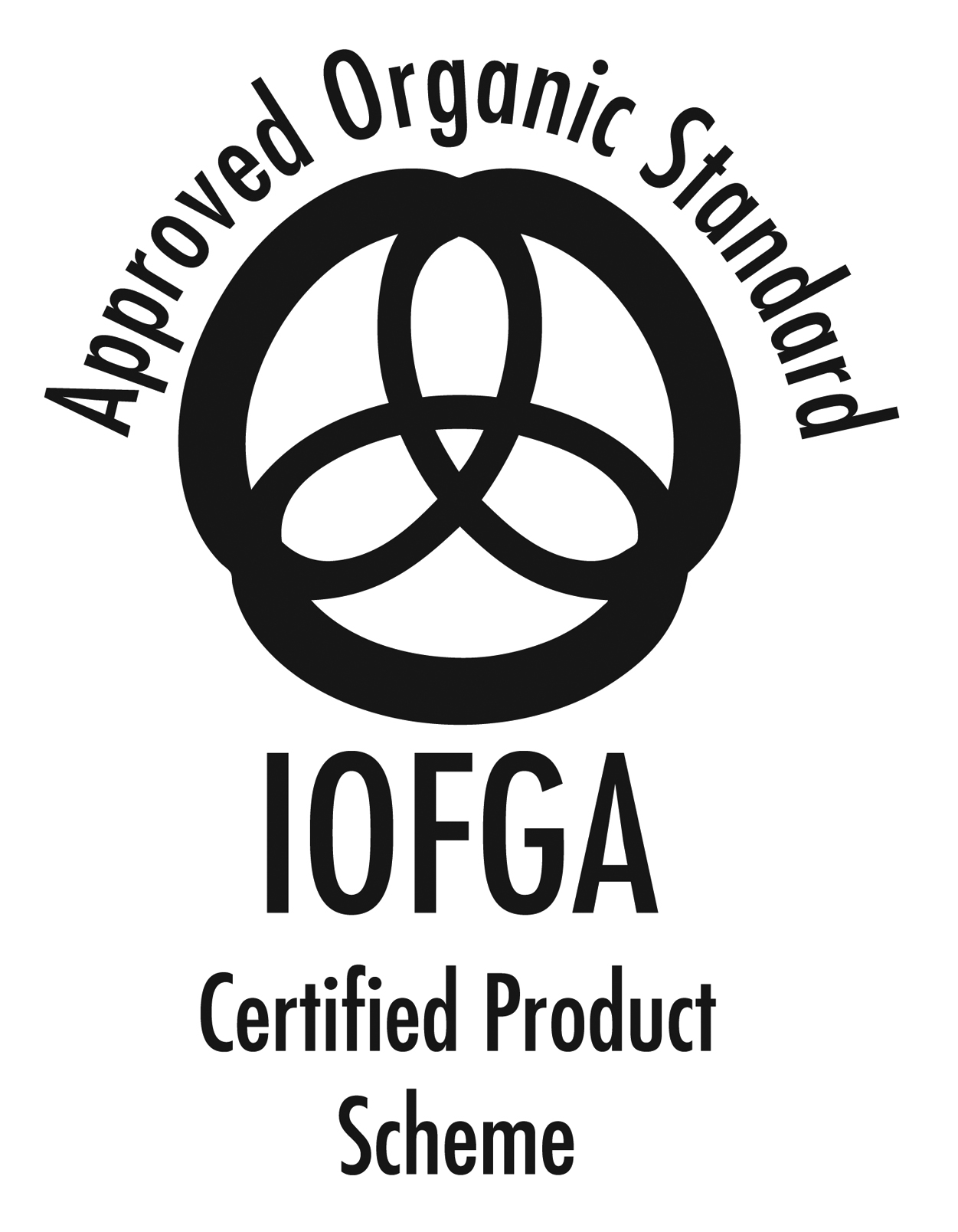 SAMPLE